Приложение 6Регламент подача апелляций на решения Главного судьи субфедеральных кубковВсероссийского чемпионата по финансовой грамотности и предпринимательствуПояснительная запискаДанный Регламент является приложением к Правилам и Положению IV Всероссийского чемпионата по финансовой грамотности и предпринимательству (далее – Чемпионата) и распространяется на все официальные субфедеральные кубки Чемпионата.Участники соревнований могут использовать этот документ, чтобы узнать, как обжаловать нарушения во время проведения субфедерального кубка или принятое решение Главного судьи турнира. Организаторы соревнований могут использовать этот документ, чтобы избежать аннуляции или изменения результатов субфедерального кубка.В документе описаны:ситуации, которые могут обжаловать участники;действия, которые нужно совершить для подачи апелляции;частые нарушения регламента и их разрешение Главным судьей.I раздел. Система обжалования принятых решенийПодача протеста Главному судье на турнире1.1. При участии в соревнованиях любого уровня команда может подать протест до завершения турнира*. В первую очередь он подается на турнире Главному судье турнира. Главный судья разрешает ситуацию и турнир продолжается в соответствии с принятым решением. Если протест связана с регламентом, он рассматривается только в том случае, если нарушение регламента повлияло или могло повлиять на результат выступления команд.*В Чемпионате турниром называется соревнование 2-4 команд, которое проходит в течение 1,5 – 3 часов и определяет места участников этого турнира. При этом кубок состоит из турниров: турниры четвертьфинала, полуфинала, финала и отборочные – в зависимости от количества команд-участниц кубка. Занимая 1 место в турнире, команда проходит из одного этапа в другой: например, из четвертьфинала в полуфинал. 1.2. Главный судья выносит решение на основе руководства Главного судьи (далее Руководства), разработанным Дирекцией Всероссийского чемпионата по финансовой грамотности для решения вопросов в нестандартных ситуациях. Руководство можно найти во II разделе данного Регламента. 1.3. Если решение ситуации отсутствует в Руководстве, Главный судья принимает наиболее справедливое со своей точки зрение решение на основе Правил Чемпионата и Руководства таким образом, чтобы решение прямо не противоречило Руководству и Правилам Чемпионата.1.4. Команда должна подать протест Главному судье о нарушении Правил Чемпионата или Регламента Субфедерального кубка сразу после того, как такое нарушение было допущено. Главный судья не принимает протесты после окончания турнира.Дополнительные комментарии членов жюри2.1. В случае, если у команды нет вопросов по соблюдению правил, но после комментариев жюри осталось непонимание, почему команда получила ту или иную оценку, она может до окончания турнира попросить Главного судью дать дополнительные комментарии. 2.2. Главный судья вместе с составом жюри в этом случае обязан предоставить комментарии по поединку после завершения турнира. Для этого команда переводится в отдельную виртуальную комнату (или реальную комнату при проведении соревнований в очном оффлайн формате), а комментарии предоставляются только этой команде. Если есть несколько команд, которые попросили комментарии, общение с этими командами происходит по отдельности. Присутствовать при этом могут члены жюри, Главный судья, участники команды и руководитель. 2.3. Чтобы жюри могли дать дополнительные комментарий участники команды должны четко сформулировать, по какому поединку у них вопрос, и что они просят пояснить. Например: «В первом поединке коммуникативных боев между нашей и второй командой, все члены жюри поставили оценку по «форме выступления» команде номер 2, но в выступлении член жюри сказал, что у нашей команды была неплохая подача. Мы хотели бы, чтобы вы пояснили, почему если у нас была «неплохая подача», оценку все-таки поставили нашим противникам.2.4. Перед тем, как дать комментарий, Главный судья может перейти в отдельную виртуальную комнату (или реальную при проведении соревнований в очном оффлайн формате) вместе с членами жюри, чтобы сформулировать комментарий. Максимальная длительность такого совещания: 15 минут по каждому отдельному вопросу.2.4. Отказ Главного судьи и жюри предоставить дополнительные комментарии после завершения турнира может быть основанием для того, чтобы команда подала апелляцию в Дирекцию Чемпионата.Подача апелляции Дирекции Чемпионата3.1. Апелляция в Дирекцию Чемпионата может быть подана в следующих случаях: 1) Главный судья отказался на месте рассматривать протест команды в вопросах нарушения Регламента и Правил. Например, вопросы касающиеся вынесения предупреждений, присуждения технических поражений, нарушения тайминга выступления, нарушения последовательности проведения поединка, и подобные.2) Главный судья в ситуации, которая описана в Руководстве принял решение отличающееся от предложенного в нём в ущерб одной из команд;3) Главный судья в нестандартной ситуации принял решение, которое прямо противоречит Правилам или Руководству Главного судьи.4) Главный судья и жюри отказались предоставить дополнительный комментарий по просьбе команды после завершения турнира или в результате этого комментария выяснилось, что оценка не соответствовала критериям оценивания. 3.2. Для рассмотрения апелляции Дирекцией Чемпионата участники команды должны после окончания турнира отправить в Дирекцию Чемпионата:Письменное изложение апелляции в свободной форме. При этом необходимо указать: название и образовательную организацию команды; в чем заключается ситуация (суть проблемы) и что команда считает неправильным в этой ситуации;номер поединка, где произошло нарушение и его команды-участники;действия, которые были предприняты на турнире Главным судьей для решения проблемы; решение, которое удовлетворит команду в сложившейся ситуации;контактные данные руководителя и капитана команды (телефон, почта); Ссылку на трансляцию турнира, если организатор её проводил на платформах стриминга. Если трансляция не выполняется – в обязанности организатора входит видеозапись всех турниров. В этом случае Дирекция самостоятельно запросит запись турнира у его организатора. Самостоятельную запись фрагмента турнира. В качестве дополнительного доказательства команда может вести запись турнира на видеокамеру телефона или через программы для записи экрана компьютера. Если команда делает такую запись, она может приложить её к апелляции с пометкой, какое время необходимо смотреть, чтобы увидеть нужное нарушение.3.3. Апелляцию со всеми данными, указанными в пункте 3.2. этого документа команда должна отправить на адрес info@fincup.ru не позднее, чем через 2 дня после завершения турнира. Также обращение нужно продублировать в официальную группу ВКонтакте Чемпионата: https://vk.com/fincup . Для этого нажмите на кнопку «написать сообщение» на странице группы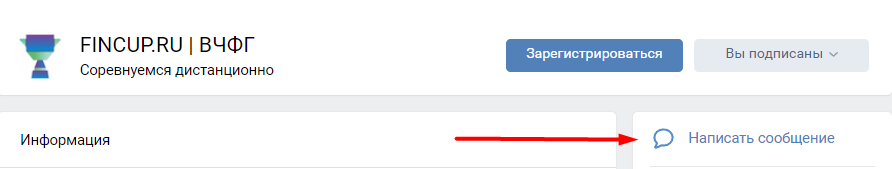 3.4. Дирекция рассматривает апелляцию и предоставляет решение в срок не более 10 календарных дней с момента получения. Возможные итоги рассмотрения апелляции в Дирекции Чемпионата4.1. Дирекция рассматривает апелляцию и не обнаруживает нарушений. В этом случае команда получает ответ, почему ситуация не является нарушением или происходит в рамках Правил Чемпионата и Регламента Субфедерального кубка. Если изменение баллов или решения главного судьи по мнению Дирекции не меняет исход турнира (места команд-участниц), Дирекция может не изменять принятого на турнире Главным судьей решения, если на такое решение была сделана апелляция.4.2. Дирекция рассматривается апелляцию и обнаруживает нарушение, которое напрямую не влияет на то, какая команда становится победителем турнира. В этом случае Дирекция предоставляет пояснение и может изменить итоговые баллы в турнирной таблице, а также места команд в турнирах отборочных соревнований, четвертьфинала, полуфинала. 4.3. Дирекция рассматривает апелляцию и обнаруживает нарушение, которое существенно влияет на определение победителя турнира. В этом случае Дирекция предоставляет пояснение, а также, если такая возможность существует, пропускает команду в следующий этап соревнований субфедерального кубка. Также в качестве компенсации команда может получить дополнительные баллы в Национальный рейтинг знатоков финансовой грамотности и предпринимательству. Например, если команда участвовала в четвертьфинале, а субфедеральный кубок уже прошел, Дирекция при обнаружении нарушения может команде предложить получить в рейтинг баллы полуфиналиста соревнований и соответствующий статус. Если кубок еще проходит, Дирекция связывается с организаторами и включает команду, подавшую апелляцию в список команд, которые участвуют в полуфинале.4.3. Дирекция рассматривает апелляцию и обнаруживает грубое нарушение в порядке проведения соревнований. В этом случае результаты турнира аннулируются, а организатор получает запрет на проведение официальных соревнований Чемпионата до 12 месяцев. 5. Обстоятельства, которые не могут быть в основе апелляций команд.5.1. Мнение команды о некорректности формулировок в сборнике заданий. В случае, если у команды возникает сомнение в корректности формулировки, команда должна учитывать и проговаривать это в своем решении или выступлении. Жюри могут учесть этот факт при оценке в тех критериях, где это возможно.5.2. Состав жюри турнира. Если команда недовольна тем, к какому региону или населенному пункту член жюри принадлежит, к какой организации он относится или какие регалии член жюри имеет, команда не может строить апелляцию на основе этих данных.5.3. Правила Чемпионата и регламент Субфедеральный кубок. Если команда считает правила или порядок проведения соревнования несправедливыми – это не может быть основанием для апелляции. Однако команда может написать своё предложение для доработки правил соревнований в следующих турнирах или сезонах.II раздел. Руководство Главного судьи: решение нестандартных ситуацийПояснительная запискаБольшинство ситуаций для наглядности приведены в качестве примеров. Так, слова «выступающий на зеленой» стороне могут относиться и к выступающему на красной. Если на турнире происходит ситуация аналогичная или очень похожая на приведенную, главный судья может использовать решение, которое указано для подходящей ситуации.Если произошедшая ситуация отсутствует в списке, Главный судья может принять решение на своё усмотрение, а после сообщить в Дирекцию о принятом решении, чтобы список ситуаций и решений мог быть расширен.Часть 1. Общие ситуацииСитуация №1: помощник ведущего неверно ввел баллы в таблицу результатовРешение №1: Главный судья озвучивает для участников, как меняются баллы и объясняет, на основе чего они были исправлены. Например, Главный судья увидел, что баллы были внесены в таблицу, а в протоколах жюри или на трансляции были показаны другие карточки. Это и является основанием. ***Ситуация №2: помощник ведущего или другой организатор неправильно записал в чат информацию (кто выступал, какое задание отыграно, и подобное).Решение №2: Главный судья записывает в чат от своего имени правильную формулировку и, если необходимо комментирует для всех устно, в чем была ошибка. ***Ситуация №3: поединок полностью отыграл участник, который уже выступал, хотя у команды еще были игроки, которые не выступали – эту ошибку заметили только после завершения поединка.Решение №3: Разберем решение на примере.В турнире играет три команды. Команда 1 по незнанию выставила против команды 2 участника повторно, а организаторы упустили этот момент – нарушение выяснилось только после окончания поединка.Если поединок, где участвовала команда не последний в турнире, то:Команда 2 получает возможность также выбрать повторно участника, который уже выступал. Если это возможно, это происходит только в поединке против команды 1. Если поединков против команды 1 больше не будет, команда 2 может выбрать участника повторно в поединке против команды 3. При этом команда 3 также теперь может выбрать участника для повторного выступления.Если поединок, где участвовала команда 1 и 2 последний в турнире, то:Команда, против которой повторно был выбран участник получает выбор. Его нужно сделать ДО выставления оценок по поединку. Команда 2 илиНе имеет возражений против того, что по ошибке их соперники выбрали участника повторно и принимает поединок вне зависимости от того, какие будут оценки.Возражает против поединка, и команды отыгрывают еще один. При этом повторно назначается тема, позиция и выступающие. Оба выступающих предыдущего поединка выступать в этом поединке не могут.Если ситуация обнаружилась после выставления оценок и команда озвучивает недовольство нарушением, поединок переигрывается в любом случае вне зависимости от выставленных оценок. Темы, позиции, выступающие назначаются повторно. ***Часть 2. Коммуникативные боиСитуация №4, участник получил меньше положенного времени на выступление.Из-за ошибки помощника ведущего во время поединка, когда выступающий на зеленой стороне сказал «время», часы не переключились на красную сторону и участник на зеленой стороне потерял своё время выступления.Решение №4: Главный судья просит поставить электронные часы на «паузу», а после просит добавить время участнику на зеленой стороне. В часы заложена возможность добавлять по 5 секунд. Главный судья округляет время в бОльшую сторону. Например, если было потрачено 7 секунд, добавляется 10.***Ситуация №5, ошибка в информации на электронных часах.Из-за ошибки помощника ведущего на часах была введена некорректная информация: имена выступающих, позиции участников, тема задания, команды-участницы.Решение №5Если поединок не начался: Главный судья указывает, что введено неправильно и просит помощника ведущего исправить информацию.Если поединок в процессе и ошибка в теме или позиции: если прошло не больше минуты и заметили, что неверно введены позиции или тема задания, главный судья просит поставить время на «паузу», вносит исправление и поединок начинается сначала. Если поединок в процессе и ошибка в теме или позиции, и прошло больше минуты: Если соблюдены все пункты:проходит больше 1 минуты с начала запуска часов, каждый участник успел высказаться как минимум 1 раз,участники продолжают дискуссию,участники не обращают внимание на неправильную информацию в часах,поединок должен оцениваться по фактической теме и позиции. Если участники использовали правильную информацию (ту тему и позиции, которые назначили друг другу до поединка), то поединок оценивается по этой теме и позициям. Если участники начали дискуссию по той теме и позициям, которые выставлены на часах и не выразили несогласия в течение минуты, то поединок оцениваться должен по отыгранной теме и позициям.Если поединок в процессе и ошибка в имени или номерах команд: если на часах неверно указаны имена участников и команды, но выступают выбранные участники от нужных команд, на нужной стороне часов (то есть расхождение только в надписях на часах, но фактически всё происходит по календарю встреч), то поединок доигрывается, а Главный судья делает комментарий после поединка. Если выступают не те участники или не те команды, поединок начинается повторно с нужными командами или участниками. ***Часть 3. Финансовые боиСитуация №6, команда оппонентов дала ответ на свой вопрос до решателейВо время поединка ведущий озвучивает «вопрос оппонентов», «ответ решателей», «ответ оппонентов». Ведущий озвучивал эту последовательность, но после фразы «ответ решателей» ОППОНЕНТЫ дали ответ на свой же вопрос вместо решателей, а организаторы не смогли вовремя остановить оппонентов и был дан полный ответ на вопрос.Решение №6Вопрос снимается, так как оппоненты не дали возможность ответить решателям. Если у оппонентов есть резервный вопрос, они могут его задать.***Ситуация №7, слайд другой командыПомощник ведущего открыл слайд с решением не той команды, которая выступает в роли решателя. Решение №7Главный судья просит открыть презентацию команды, которая выступает как решатель. Если был открыт слайд того кейса, который сейчас отыгрывается никаких других действий Главный судья не предпринимает. ***Ситуация №8, слайд другого кейсаПомощник ведущего открыл слайд с решением не того кейса (команды решателя или по ошибке другой команды).Решение №8Главный судья просит открыть решение того кейса, который был назначен «решателям». Решение команды должно оставаться в тайне для всех участников до начала поединка по указанному кейсу, чтобы вопросы по решению кейса оппоненты придумывали именно во время презентации кейса, а не заблаговременно. Поэтому команда, если был открыт неверный кейс, может попросить Главного судью запретить назначать ей для решения кейс, решение которого по ошибке было показано.Главный судья не обязан сообщать команде, что у неё есть право запретить назначать ей указанный кейс.***Если организатор не предоставляет ссылку на трансляцию или запись турнира, по вопросу которого подается апелляция, Дирекция вправе выносить решение исключительно на основе видеозаписи, которую предоставляет команда. В этом случае решение может приниматься даже по фрагменту турнира – без полной видеозаписи контекста ситуации.